Załącznik Nr 1a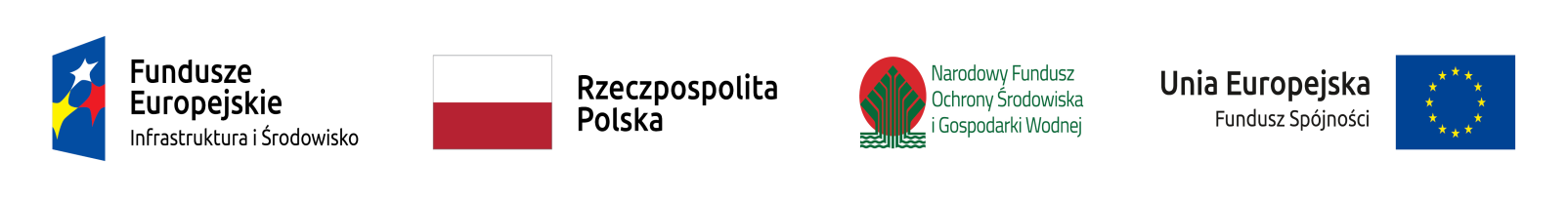 Do Zamawiającego :Przedsiębiorstwo Komunalne w Tucholi Sp. z o.o.reprezentowane przez p. Małgorzatę Oller – Prezesa Zarządu, wpisane do Rejestru Przedsiębiorców w Sądzie Rejonowym w Bydgoszczy pod Nr KRS 0000154821ul. Świecka 68 89-500 TucholaPrzedmiot zamówienia :Modernizacja i rozbudowa oczyszczalni ścieków w Tucholi Postępowanie opublikowano :W Dzienniku Urzędowym UE Nr 2020/ S ….. - …….. w dniu ……………………..Na stronie internetowej Zamawiającego : www.pk.tuchola.plWykonawca ( jeżeli oferta składania wspólnie – wpisać dane pełnomocnika i partnerów ) :……………………………………………………………………………………………………………………………………………………………………………………………………………………………………………………………………………………………………………………………………………………………………………………………………………………………………………………( Nazwa i adres wykonawcy/ów )………………………….……. (miejscowość), dnia ………………..…………. r.             …………………………….…………………….                                                                                                                             ( podpis osoby uprawnionej )Zasady wyceny i wypełniania Wykazu CenPłatności za wszystkie pozycje robót zostaną dokonane na podstawie ustalonej kwoty ryczałtowej.Opisy poszczególnych pozycji podane w Wykazie Cen nie powinny być traktowane jako ograniczające zobowiązania Wykonawcy wynikające z umowy na wykonanie robót, które zostały opisane w dokumentacji przetargowej. Podane w Wykazie Cen kwoty muszą obejmować wszystkie wydatki poboczne  i nieprzewidziane oraz ryzyko każdego rodzaju, niezbędne do wykonania wszelkich zobowiązań Wykonawcy wynikających z umowy.Pozycje w Wykazie Cen opisują elementy robót objęte umową w sposób skrócony. Opis ten nie powiela pełnego opisu robót i metod wykonania podanych w wymaganiach Zamawiającego. Uważa się jednak, że poszczególne pozycje Wykazu Cen zawierają wszystkie czynności konieczne do całkowitego i poprawnego wykonania robót zgodnie ze sztuką budowlaną oraz obowiązującymi przepisami. Niezależnie od ograniczeń, jakie mogą sugerować sformułowania dotyczące poszczególnych pozycji w Wykazie Cen i/lub wyjaśnienia w niniejszym opisie, Wykonawca winien mieć pełną świadomość, że kwoty, które wprowadził do Wykazu Cen, dotyczą robót zakończonych całkowicie pod każdym względem. Przyjmuje się, że Wykonawca jest w pełni świadomy wszelkich wymagań i zobowiązań, wyrażonych bezpośrednio, czy też sugerowanych, objętych umową i że stosownie do nich wycenił wszystkie pozycje. W cenie oferty należy uwzględnić wszelkie elementy, które niezbędne są dla osiągnięcia wymaganych parametrów użytkowych, o których jest mowa w SIWZ i Programie Funkcjonalno - Użytkowym, nawet, jeżeli elementy te nie zostały wymienione w Wykazie Cen.Przyjmuje się, że cena ryczałtowa zawiera zakup materiału, transport, robociznę, sprzęt, testowanie, kontrole jakości, rozruch, zabezpieczenie, utrzymanie, użytkowanie, naprawy, wykonanie i utrzymanie wszystkich prac tymczasowych i towarzyszących każdego rodzaju oraz wykonanie wszelkich czynności, jakie mogą być niezbędne dla prawidłowego wykonania umowy.Uważa się, że wszelkie koszty obsługi geodezyjnej i geotechnicznej, itp. oraz wszelkie inne opracowania niezbędne do wykonania robót zostały ujęte w pozycjach wyszczególnionych w Wykazie Cen.Ponadto cena ryczałtowa będzie uwzględniać: Gwarancję i ubezpieczenia.Tablice informacyjne i pamiątkowe projektu posiadającego dofinansowanie z UE, zgodnie z wytycznymi w tym zakresie.Nadzory obce.Serwis w okresie gwarancyjnym.Robociznę oraz wszelkie koszty z nią związane.Wartość zużytych materiałów (w tym wszelkich materiałów pomocniczych niezbędnych do wykonania  robót, a nie wymienionych bezpośrednio w PFU im SIWZ) wraz z kosztami ich zakupu, magazynowania, ewentualnych ubytków i transport na teren budowy.Wartość pracy sprzętu wraz z ich kosztami (sprowadzenie sprzętu na teren budowy i z powrotem, montaż i demontaż na stanowisku pracy).Koszty pośrednie, w skład których wchodzą m.in.: płace personelu i kierownictwa budowy, pracowników nadzoru i laboratorium, koszty zaplecza budowy - w tym doprowadzenie energii i wody, budowa dróg dojazdowych itp.), koszty dotyczące oznakowania robót, wydatki dotyczące BHP, usługi obce na rzecz budowy, opłaty za dzierżawę placów i bocznic, koszty dzierżawy pasów roboczych, ekspertyzy dotyczące wykonania robót, koszty zarządu przedsiębiorstwa Wykonawcy, koszty ogólne przedsiębiorstwa, i inne. Koszty wszystkich tymczasowych budowli, urządzeń i robót itp. niezbędnych do wykonania robót stałych, przeprowadzenia prób końcowych oraz utrzymania ciągłości pracy istniejących systemów.Koszty związane z dostawą i montażem wyposażenia, maszyn i urządzeń.Koszt badania i analizy uzupełniające niezbędne dla prawidłowego wykonania dokumentów Wykonawcy.Koszty związane z utylizacją rozbieranych, modernizowanych i nowobudowanych obiektów oraz pozostałych odpadów budowlanych powstających podczas realizacji umowy.Koszty badań, prób i testów wykonanych zgodnie z wymaganiami umowy i PZJ.Koszty spełnienia wszelkich wymagań wynikających z umowy, dla których nie przewidziano odrębnych pozycji.Zysk kalkulacyjny zawierający ewentualne ryzyko Wykonawcy z tytułu innych wydatków mogących wystąpić w czasie realizacji robót i w okresie zgłaszania wad.Uważa się, że Wykonawca ujął w Cenach wszelkie koszty związane z działalnością swoją i osób (wynikające z realizacji umowy), w szczególności:Wszystkie wydatki związane z zainstalowaniem i podłączeniem wody i elektryczności potrzebnych Wykonawcy oraz wszelkie opłaty związane z ich użyciem.Koszt ułożenia tymczasowych kabli i rurociągów oraz przewozu wody i ścieków. Wszelkie wydatki i opłaty dla właściwej dystrybucji elektryczności i mediów do jakiegokolwiek i każdego punktu budowy jak będzie konieczne dla jakiegokolwiek celu związanego z wykonywaniem robót.Wykonawca powinien uwzględnić w cenach koszt związany z przestrzeganiem wszelkich przepisów bezpieczeństwa i higieny pracy, włączając w to koszt na zakup i utrzymanie wszelkiego potrzebnego wyposażenia.Wykonawca powinien uwzględnić w swoich cenach koszt badań istniejącej infrastruktury, na które wpływ mają roboty, dostarczenie informacji, rysunków, opisów i notatek wymaganych przez obowiązujące przepisy lub jakąkolwiek osobę czy organizację, będącą zainteresowaną robotami oraz dla podjęcia wszelkich potrzebnych środków ostrożności dla uniknięcia jakichkolwiek uszkodzeń infrastruktury.Jakiekolwiek szkody wyrządzone instalacjom wodnym, kanalizacyjnym, elektrycznym, gazowym czy telefonicznym lub innym powinny być naprawione przez służby stosowne dla danej instalacji na koszt Wykonawcy.Rozliczeniu będą podlegać roboty wykonane i potwierdzone przez Inżyniera.Elementy robót, opracowań dla których nie przewidziano odrębnych pozycji w Wykazie Cen nie podlegają odrębnej zapłacie i uważa się je za uwzględnione w kwotach ryczałtowych wprowadzonych przez Wykonawcę w Wykazie Cen.Kwoty bądź stawki wprowadzone przez Wykonawcę w odniesieniu do wszystkich pozycji w Wykazie Cen muszą odzwierciedlać właściwy związek z kosztem wykonania Robót opisanych w Kontrakcie. Wszystkie koszty stałe, zyski, koszty ogólne i podobnego rodzaju obciążenia (o ile nie wymieniono osobno), odnoszące się do niniejszego kontraktu jako całości, należy uwzględnić w poszczególnych pozycjach wykazu Cen.Wszelkie pozycje cenowe zawarte w Wykazie Cen wypełnia Wykonawca i uwzględnia je w ofercie. Wszelkie koszty podawane są w PLN bez podatku VAT. Ceny będą wyrażone do dwóch miejsc po przecinku.Zmiany w Wykazie Cen, jak również dodanie nowych pozycji, nie są dozwolone.Zamawiający dopuszcza, aby Wykonawca przedstawił do zatwierdzenia przez Zamawiającego propozycję podziału każdej kwoty ryczałtowej. Podział ten może być brany pod uwagę przy wnioskach o płatność, ale Zamawiający nie będzie nim związany.Kwoty i stawki wpisane do Wykazu Cen oraz zatwierdzonego przez Zamawiającego rozbicia cen ryczałtowych, zostaną wykorzystane na etapie obliczania należnych płatności przejściowych. Płatności będą dokonywane zgodnie z warunkami przedstawionymi w SIWZ oraz umowie.WYKAZ CENWYKAZ CENWYKAZ CENWYKAZ CENLp.OpisJed. miaryWartość [PLN]1234IDOKUMENTACJA PROJEKTOWA Kpl.AModernizacja oczyszczalni ścieków punkt II-VKpl.BBudynek techniczny (administracyjny) ob. nr 23Kpl.CBudynki podlegające termomodernizacji (ob. 2, 5, 19, 21, 22)Kpl.DInstalacja fotowoltaiczna (ob. P 29)Kpl.EMagazyn osadu odwodnionego – (ob. nr P11)Kpl.FBudowa dróg, chodników i placówKpl.IIOBIEKTY NOWEOBIEKTY NOWEOBIEKTY NOWEII.1P1 - Reaktor biologiczny demonifikacjiKpl.AWyposażenie technologiczneKpl.BRoboty elektryczne, AKPiAKpl.CRoboty budowlaneKpl.II.2P2 – Pompownia wody technologicznejKpl.AWyposażenie technologiczneKpl.BRoboty elektryczne, AKPiAKpl.CRoboty budowlaneKpl.II.3P3- komora fermentacyjnaKpl.AWyposażenie technologiczneKpl.BRoboty elektryczne, AKPiAKpl.CRoboty budowlaneKpl.II.4P3a – zbiornik biogazuKpl.AWyposażenie technologiczneKpl.BRoboty elektryczne, AKPiAKpl.CRoboty budowlaneKpl.II.5P6 - Budynek operacyjny WKF, Kogeneracja, kotłowniaKpl.AWyposażenie technologiczneKpl.BRoboty elektryczne, AKPiAKpl.CRoboty budowlaneKpl.II.6P7 - Zbiornik osadu przefermentowanegoKpl.AWyposażenie technologiczneKpl.BRoboty elektryczne, AKPiAKpl.CRoboty budowlaneKpl.II.7P8 - Odsiarczalniki biogazuKpl.AWyposażenie technologiczneKpl.BRoboty elektryczne, AKPiAKpl.CRoboty budowlaneKpl.II.8P10 - Pochodnia biogazuKpl.AWyposażenie technologiczneKpl.BRoboty elektryczne, AKPiAKpl.CRoboty budowlaneKpl.II.9P12 - Instalacja pompy ciepłaKpl.AWyposażenie technologiczneKpl.BRoboty elektryczne, AKPiAKpl.CRoboty budowlaneKpl.II.10P13,14,15 – BiofiltryKpl.AWyposażenie technologiczneKpl.BRoboty elektryczne, AKPiAKpl.CRoboty budowlaneKpl.II.11P27A - Zlewnia ścieków dowożonychKpl.AWyposażenie technologiczneKpl.BRoboty elektryczne, AKPiAKpl.CRoboty budowlaneKpl.II.12P27B - Zlewnia osadów i tłuszczów dowożonychKpl.AWyposażenie technologiczneKpl.BRoboty elektryczne, AKPiAKpl.CRoboty budowlaneKpl.II.13P4A - Budynek separatora piaskuKpl.AWyposażenie technologiczneKpl.BRoboty elektryczne, AKPiAKpl.CRoboty budowlaneKpl.II.14Stacja poboru prób ściekówKpl.AWyposażenie technologiczneKpl.BRoboty elektryczne, AKPiAKpl.CRoboty budowlaneKpl.II.15Instalacja poprawy opadalności Kpl.AWyposażenie technologiczneKpl.BRoboty elektryczne, AKPiAKpl.CRoboty budowlaneKpl.IIIOBIEKTY MODERNIZOWANEOBIEKTY MODERNIZOWANEOBIEKTY MODERNIZOWANEIII.1 Komora rozdzielcza przed budynkiem krat (ob.1)Kpl.AWyposażenie technologiczneKpl.BRoboty elektryczne, AKPiAKpl.CRoboty budowlaneKpl.III.2Budynek krat (ob.2) z wyłączeniem elewacji, dachu oraz stolarki otworowejKpl.AWyposażenie technologiczneKpl.BRoboty elektryczne, AKPiAKpl.CRoboty budowlaneKpl.III.3Komora rozdzielcza (ob.3)Kpl.AWyposażenie technologiczneKpl.BRoboty elektryczne, AKPiAKpl.CRoboty budowlaneKpl.III.4Piaskownik napowietrzany (ob.4)Kpl.AWyposażenie technologiczneKpl.BRoboty elektryczne, AKPiAKpl.CRoboty budowlaneKpl.III.5Przepompownia wielofunkcyjna (ob. 5) z wyłączeniem elewacji, dachu oraz stolarki otworowejKpl.AWyposażenie technologiczneKpl.BRoboty elektryczne, AKPiAKpl.CRoboty budowlaneKpl.III.6 Osadnik wstępny (ob. 7)Kpl.AWyposażenie technologiczneKpl.BRoboty elektryczne, AKPiAKpl.CRoboty budowlaneKpl.III.7Komory zrzutowe osadu wstępnego (ob. 8)Kpl.AWyposażenie technologiczneKpl.BRoboty elektryczne, AKPiAKpl.CRoboty budowlaneKpl.III.8Komora rozdzielcza po oczyszczaniu mechanicznym (ob. 9)Kpl.AWyposażenie technologiczneKpl.BRoboty budowlaneKpl.III.9Komora rozdzielcza (ob. 10)Kpl.AWyposażenie technologiczneKpl.BRoboty elektryczne, AKPiAKpl.CRoboty budowlaneKpl.III.10Komory reaktorów biologicznych (dawne  KNAP-y)       (ob. 11a i b)Kpl.AWyposażenie technologiczneKpl.BRoboty elektryczne, AKPiAKpl.CRoboty budowlaneKpl.III.11Komora rozdzielcza (ob.12)Kpl.ARoboty budowlaneKpl.III.12Komora części stałych z osad. wtórnego (ob. 13)Kpl.ARoboty budowlaneKpl.III.13Komora rozdzielcza przed osadnikiem wtórnym (ob. 14)Kpl.AWyposażenie technologiczneKpl.BRoboty elektryczne, AKPiAKpl.CRoboty budowlaneKpl.III.14Osadnik wtórny (ob. 15)Kpl.AWyposażenie technologiczneKpl.BRoboty elektryczne, AKPiAKpl.CRoboty budowlaneKpl.III.15Otwarte komory fermentacyjne(ob. 17.1, 17.2) adaptacja na zbiorniki retencyjne  Kpl.AWyposażenie technologiczneKpl.BRoboty elektryczne, AKPiAKpl.CRoboty budowlaneKpl.III.16Budynek wirówek odwadniających (ob. 19) z wyłączeniem elewacji, dachu oraz stolarki otworowejKpl.AWyposażenie technologiczneKpl.BRoboty elektryczne, AKPiAKpl.CRoboty budowlaneKpl.III.17Komora wód odciekowych (ob. 20)Kpl.AWyposażenie technologiczneKpl.BRoboty elektryczne, AKPiAKpl.CRoboty budowlaneKpl.III.18Budynek energetyczny (ob. 21) z wyłączeniem elewacji, dachu oraz stolarki otworowejKpl.AWyposażenie technologiczneKpl.BRoboty elektryczne, AKPiAKpl.CRoboty budowlaneKpl.III.19Budynek dmuchaw(ob. 22) z wyłączeniem elewacji, dachu oraz stolarki otworowejKpl.AWyposażenie technologiczneKpl.BRoboty elektryczne, AKPiAKpl.CRoboty budowlaneKpl.III.20Remont pomieszczeń kotłowni i  wymiennikowni  wraz z wyposażeniem - Budynek techniczny (ob. 23)Kpl.AWyposażenie technologiczneKpl.BRoboty elektryczne, AKPiAKpl.CRoboty budowlaneKpl.IVSIECI, INSTALACJE ELEKTRYCZNE, TELETECHNICZNE Kpl.IV.1Dyspozytornia z AKPiAKpl.VINFRASTRUKTURA ZEWNĘTRZNA - ( sieci  wod-kan,  cieplne, technologiczne, gazowe) oraz dwa separatory wód opadowychKpl.AWyposażenie technologiczneKpl.BRoboty budowlaneKpl.VIKoszty rozruchu technologicznegoKpl.R A Z E M wartość nettoR A Z E M wartość nettoNależny  podatek  VAT …..Należny  podatek  VAT …..Cena  Ofertowa  z  VAT do przeniesienia do formularza ofertyCena  Ofertowa  z  VAT do przeniesienia do formularza oferty